BRAZO AYUDAPARA DESMONTADORAS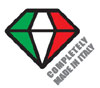 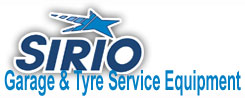 PLUS 83Dispositivo de empuje elevar el talón del neumático y el brazo giratorio.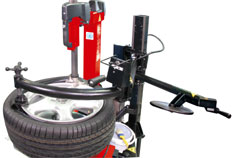 AYUDA MONTAJEG1000A56Herramienta de montaje 22 "con la tracción.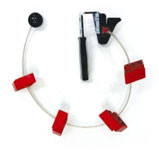 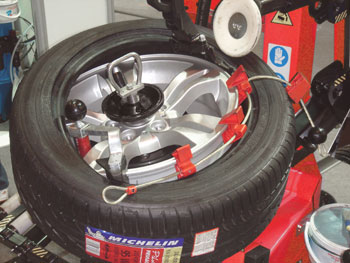 